UJI TOKSISITAS AKUT EKSTRAK ETANOL DAUN WUNGU (Graptophyllum pictum (L.) Griff) TERHADAP MENCIT(Mus musculus)NADIYA KARLINDA SIDDIKNPM. 152114073ABSTRAK	Uji toksisitas akut adalah salah satu uji praklinik untuk menentukan efek toksik suatu senyawa yang akan terjadi pada waktu yang singkat setelah pemberian dalam takaran dan waktu tertentu. Daun wungu (Graptophyllum pictum (L.) Griff) memiliki kandungan senyawa flavonoid, glikosida, alkaloid, tanin, steroid/triterpenoid, saponin yang berkhasiat sebagai bahan obat dan telah terbukti secara empiris. Namun adanya efek yang tidak diinginkan berupa efek toksik dapat terjadi. Tujuan penelitian ini adalah untuk mengetahui adanya efek toksisitas akut yang ditimbulkan oleh ekstrak etanol daun wungu yang diberikan dengan dosis tertentu pada mencit jantan.	Daun wungu segar diambil secara purposif dari daerah medan Sumatra utara dan ekstraksi dilakukan secara maserasi dengan penyari etanol 96% dan dilakukan skrining fitokimia terhadap simplisia dan ekstrak etanol daun wungu. Uji toksisitas akut dilakukan pada mencit jantan yang secara oral. Parameter toksisitas ditentukan dengan menghitung LD50 menggunakan metode Thompson Weil.		Hasil pemberian ekstrak etanol daun wungu dengan dosis 180mg/g BB 254,44mg/g BB, 359,98mg/g BB, 509,08mg/g BB, dan 719,94 mg/g BB pada mencit jantan menyebabkan kematian pada beberapa tingkat dosis. Dihitung nilai LD50 dengan menggunakan metode Thompson Weil, diperoleh LD50 sebesar 13,48 ± 0,05 g/Kg BB dan disesuaikan dengan kriteria toksisitas yaitu kriteria “Praktis tidak toksik”.Kata kunci: Ekstrak, Daun Wungu, Toksisitas akut, Metode Thompson Weil, LD50KATA PENGANTAR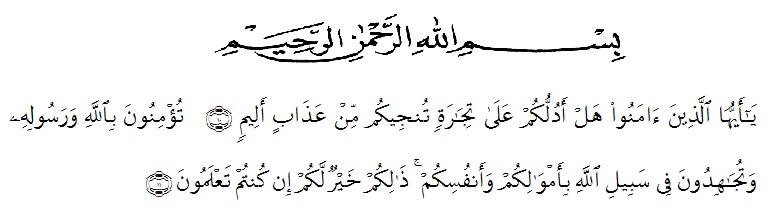 Hai orang-orang-orang yang beriman, maukah kamu Aku tunjukkan suatu perniagaan yang dapat menyelamatkan kamu dari azab yang pedih? (10). (Yaitu) kamu beriman kepada Allah dan Rasul-Nya dan berjihad dijalan Allah dengan harta dan jiwamu. Itulah  yang lebih baik bagimu jika kamu mengetahuinya (11) (As-Shaff ayat 10-11)”.Puji dan syukur penulis panjatkan kehadirat Allah SWT yang senantiasa melimpahkan rahmat dan karunia-Nya sehingga penulis dapat menyelesaikan skripsi yang berjudul “Uji toksisitas akut ekstrak etanol daun wungu (Graptophyllum Pictum (L.) Griff) terhadap mencit (Mus musculus)”. Shalawat dan salam penulis sanjungkan kejunjungan Nabi Muhammad SAW beserta keluarga dan para sahabat Beliau yang telah membawa umat manusia dari alam jahiliyah ke alam islamiyah. Pertama-tama terima kasih kepada Ayahanda Abu Bakar Siddik dan Ibunda Mufida dengan penuh kasih sayang senantiasa selalu memberi dukungan dan doa serta material kepada penulis dalam menyelesaikan skripsi. Untuk kakanda Utiya Karlinda Siddik yang telah memberikan dukungan dan semangat dalam menyelesaikan skripsi ini.Penulis menyampaikan terima kasih yang sebesar-besarnya kepada Ibu Rani Ardiani, S.Farm., M.Si., Apt selaku Pembimbing I dan Ibu Dr. Cut Fatimah, M.Si., Apt selaku Pembimbing II dan Ibu Debi Meilani, S.Si., M.Si., Apt selaku Penguji yang telah memberi banyak masukan, saran dan bimbingan selama penelitian sehingga selesainya skripsi ini.Pada kesempatan ini penulis juga mengucapkan terima kasih yang sebesar-besarnya kepada:Bapak Rektor Universitas Muslim Nusantara Al Washliyah Medan, Bapak H. Hardi Mulyono, S.E., M.AP.Ibu Minda Sari Lubis, S.Farm., M.Si., Apt selaku Plt. Dekan Fakultas Farmasi Universitas Muslim Nusantara Al Washliyah Medan.Ibu Debi Meilani, S.Si., M.Si., Apt sebagai Wakil Dekan I dan Ibu Melati Yulia kusumastuti, M.Sc sebagai Wakil Deka II.Ibu Rafita Yuniarti, S.Si., M.Kes., Apt sebagai Kepala Laboratorium Terpadu Farmasi Universitas Muslim Nusantara Al Washliyah Medan beserta Laboran yang telah memberikan izin kepada penulis untuk menggunakan fasilitas laboratorium.Bapak/Ibu staf pengajar Fakultas Farmasi Program Studi Sarjana Farmasi Universitas Muslim Nusantara Al Washliyah Medan yang telah mendidik dan membina penulis hingga dapat menyelesaikan pendidikan.Kepada teman-teman dan sahabat saya Fenni Dwi, Julena, Novia Anisa, Dina Arindi, Siti Raudah, Enda Tri, Riska Anita dan teman-teman seperjuangan stambuk 2015 lainnya yang selama ini memberikan dukungan dan semangat sehingga penulis dapat menyelesaikan skripsi ini.Penulis menyadari bahwa Skripsi ini masih banyak keurangan, oleh karena itu dengan segala kerendahan hati, penulis menerima kritik dan saran yang bersifat membangun demi kesempurnaan Skripsi ini.Akhirnya penulis ucapkan terima kasih kepada pihak yang telah membantu dalam penulisan Skripsi ini. Semoga Skripsi ini bermanfaat bagi ilmu pengetahuan pada umumnya dan bidang Farmasi khususnya.							Medan,  Agustus 2019							Penulis,	        Nadiya Karlinda SiddiDAFTAR ISIHalamanABSTRAK		iKATA PENGANTAR		iiDAFTAR ISI		vDAFTAR TABEL		xDAFTAR GAMBAR		xiDAFTAR LAMPIRAN		xiiBAB I 	PENDAHULUAN		11.1 Latar Belakang		11.2 Perumusan Masalah		41.3 Hipotesis		41.4 Tujuan Penelitian		51.5 Manfaat Penelitian		5BAB II  TINJAUAN PUSTAKA		62.1  Uraian Tumbuhan Wungu		62.1.1  Habitat tumbuhan wungu		62.1.2  Morfologi tumbuhan wungu		62.1.3  Klasifikasi tumbuhan wungu		72.1.4  Kandungan Kimia tumbuhan wungu		82.1.5  Manfaat tumbuhan wungu		82.2  Simplisia		82.2.1  Persyaratan simplisia		112.3  Ekstrak dan Ekstraksi		112.4 Senyawa metabolit sekunder di dalam tumbuhan		142.4.1  Alkaloid		142.4.2  Flavonoid		152.4.3  Glikosida		152.4.4 Saponin		162.4.5  Steroid/Triterpenoid		172.4.6  Tanin		172.5  Toksisitas		182.6  Uji Toksisitas		202.6.1  Uji toksisitas akut		202.6.1.1  Metode penentuan LD50		212.6.2  Uji Toksisitas Subkronis atau Subakut		242.6.3 Uji Toksisitas Kronis		24BAB III METODOLOGI PENELITIAN		253.1 Desain Penelitian		253.2  Tempat dan Waktu Penelitian		253.3  Alat-alat dan Bahan-bahan yang digunakan		253.3.1  Alat-alat yang digunakan		253.3.2  Bahan-bahan yang digunakan		253.4 Hewan Percobaan yang digunakan		263.5 Penyiapan Sampel		263.5.1  Determinasi tumbuhan		263.5.2  Pengumpulan Sampel		263.5.3  Pembuatan Simplisia		263.6  Pemeriksaan Karakterisasi Simplisia		263.6.1  PemeriksaanMakroskopik		273.6.2  Pemeriksaan Mikroskopik		273.6.3  Penetapan Kadar Air		273.6.4  Penetapan Kadar Sari Yang Larut Dalam air		283.6.5 Penetapan Kadar Sari Yang Larut DalamEtanol		283.6.6 Penetapan Kadar Abu Total		293.6.7  Penetapan Kadar Abu Yang Tidak Larut Asam		293.7 Pembuatan Ekstrak Etanol Daun Wungu		29	3.8 Pembuatan Pereaksi		303.8.1 Larutan Pereaksi Buchardat		303.8.2 Larutan Pereaksi Mayer		303.8.3  Larutan Pereaksi Dragendroff		303.8.4  Larutan Pereaksi Molish		303.8.5  Larutan Pereaksi Asam Klorida 2N		313.8.6  Larutan Pereaksi Asam Sulfat 2N		313.8.7  Larutan Pereaksi Natrium Hidroksida		313.8.8  Larutan Pereaksi Lieberman-Bauchard		313.8.9  Pereaksi Kloralhidrat		313.9  Skrining Fitokimia		313.9.1  Pemeriksaan Flavonoid		313.9.2  Pemeriksaan Alkaloid		323.9.3  Pemeriksaan Tanin		323.9.4  Pemeriksaan Saponin		323.9.5  Pemeriksaan Steroid/Triterpenoid		323.9.6  Pemeriksaan Glikosida		333.10 Pembuatan Bahan Untuk Uji Toksisitas		343.10.1 PembuatanSuspensi CMC 0,5%		343.10.2 Pembuatan Suspensi Ekstrak Etanol DaunWungu 60%		343.11 Persiapan Hewan Percobaan		343.11.1 Randomisasi		353.12 Uji Toksisitas		353.12.1 Uji Tahap Pertama (Orientasi Dosis)		363.12.2 Uji Tahap Kedua (Uji Pendahuluan)		36	3.12.3 Uji Tahap Ketiga (Uji Sebenarnya)		373.12.4 Prosedur Pengamatan		373.12.5 Penentuan Nilai LD50		38BAB IV HASIL DAN PEMBAHASAN		394.1  Hasil Identifikasi Tumbuhan		394.2  Hasil Pengolahan Sampel		394.3 Hasil Pemeriksaan Karakterisasi Simplisia		394.4 Hasil Uji Skrining Fitokimia		404.5  Uji Toksisitas		424.5.1 Hasil Uji Tahap Pertama (Orientasi Dosis)		424.5.2 Hasil Uji Tahap Kedua (Uji Pendahuan)		424.5.3 Hasil Uji Tahap Ketiga (Uji Sebenarnya)		434.6  Pengamatan Fisik Hewan Pada Pengujian Uji Toksisitas		44BAB V  KESIMPULAN DAN SARAN		465.1  Kesimpulan		465.2  Saran		46DAFTAR PUSTAKA		47LAMPIRAN		49DAFTAR TABEL	HalamanTabel 2.1 Klasifikasi Zat Kimia Sesuai Dengan Toksisitas Relatifnya		24Tabel 4.1 Hasil Uji Karakterisasi Simplisia DaunWungu		40Tabel 4.2 Hasil Uji Skrining Fitokimia		41Tabel 4.3 Hasil Orientasi Selama 24 Jam Setelah Pemberian Suspensi	EEDW		42Tabel 4.4 Hasil Uji Pendahuluan Selama 24 Jam Setelah PemberianSuspensi EEDW		43Tabel 4.5 Hasil Uji Sebenarnya Selama 14 Hari Setelah PemberianSuspensi EEDW		43Tabel 4.6 Klasifikasi Kategori Toksisitas Sesuai Nilai LD50		44Tabel 4.7 Gejala Toksik Pada Hewan Pengujian Uji Toksisitas		45DAFTAR GAMBARHalamanGambar 2.1 Tumbuhan Wungu		7DAFTAR LAMPIRANHalamanLampiran 1. Hasil identifikasi tanaman daun wungu (Graptophyllum  pictum (L.) Griff)		49Lampiran 2. Makroskopik daun wungu (Graptophyllum pictum (L.) Griff)		50Lampiran 3. Mikroskopik daun wungu (Graptophullumpictum (L.) Griff		51Lampiran 4. Rekomendasi persetujuan etik penelitian kesehatan		52Lampiran 5. Mencit, oral sonde, pemberian ekstrak		53Lampiran 6. Bagan alir penelitian		54	Lampiran 7. Bagan kerja uji toksisitas		55Lampiran 8. Perhitungan Karakterisasi Simplisia		56Lampiran 9. Perhitungan Dosis Ekstrak Daun Wungu		61Lampiran 10. Perhitungan Penetapan Dosis		63Lampiran 11. Tabel Thompson Weil		66